Rebekah HarrisBehavioral Health Specialist - Psychology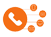 ID#: 842603
  Printrebekahlynncreamer@gmail.comNot Provided
Not Specified 77007Mobile Phone:(254) 744-3191Home Phone:Not ProvidedWork Phone:Not ProvidedDate Available:12/2023Date Submitted:9/1/2023Date Updated:9/1/2023Client InformationEDIT 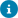 Description:Professional InformationProfessional Status:Not ProvidedBoard Status:Not ProvidedAuthorized to work for any Employer in the United States:Not ProvidedState License:Not ProvidedSchool:Not ProvidedInternship:Not ProvidedResidency:Not ProvidedFellowship:Not ProvidedProfessional Interests:Not ProvidedPersonal Information